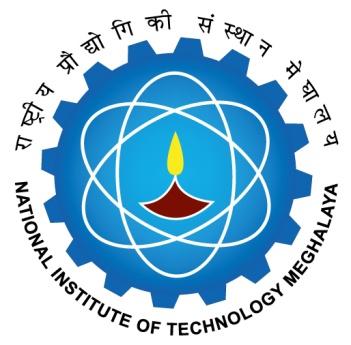 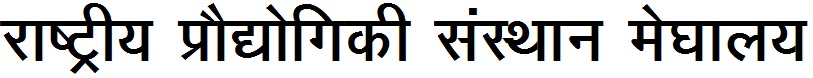  Ph.D. Thesis Early-Submission form(To be submitted to the DRC at least one month prior to pre-submission of thesis)Remarks of DRC Chairman:Signature of DRC ChairmanDate:DRC minutes to be attached __________________________________________________________________________________________________Forwarded to Dean (AA)Recommended /Not RecommendedDean (AA)Approved/Not ApprovedDirector1.Name  of Scholar_________________________________________________________________________________________Name  of Scholar_________________________________________________________________________________________Name  of Scholar_________________________________________________________________________________________2.Roll no _____________________3. Department________________4.Category (Please tick): Full time/ Sponsored (Part Time)/ Project Fellow Category (Please tick): Full time/ Sponsored (Part Time)/ Project Fellow 5.Date of Admission ____________________Date of Admission ____________________6. Date of Registration________________________7.Duration completed from the date of Registration: Duration completed from the date of Registration: Duration completed from the date of Registration: 8.(a) Name of  Supervisor____________________________________________________________________________________(a) Name of  Supervisor____________________________________________________________________________________(a) Name of  Supervisor____________________________________________________________________________________9.(b) Name of Co-Supervisor__________________________________Affiliation________________________________________(b) Name of Co-Supervisor__________________________________Affiliation________________________________________(b) Name of Co-Supervisor__________________________________Affiliation__________________________________________________________________Date:											       Signature of the Scholar__________________________Date:											       Signature of the Scholar__________________________Date:											       Signature of the ScholarRequired Enclosures:1. List of Publications (Journal/ Conference, Patent and Book Chapters) to be signed by the Scholar and the Supervisor .2. 1st page of the published papers signed by the scholar and supervisor3. List of publication and patent published. Required Enclosures:1. List of Publications (Journal/ Conference, Patent and Book Chapters) to be signed by the Scholar and the Supervisor .2. 1st page of the published papers signed by the scholar and supervisor3. List of publication and patent published. Required Enclosures:1. List of Publications (Journal/ Conference, Patent and Book Chapters) to be signed by the Scholar and the Supervisor .2. 1st page of the published papers signed by the scholar and supervisor3. List of publication and patent published. Signature of the Co-Supervisor (if any) 			                		Signature of the Supervisor Date:											Date:Signature of the Co-Supervisor (if any) 			                		Signature of the Supervisor Date:											Date:Signature of the Co-Supervisor (if any) 			                		Signature of the Supervisor Date:											Date: